 			     RAPPORT DE TRANSFORMATION	     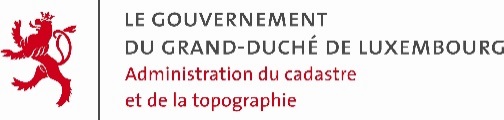 Commune de [Nom de la commune]	Section [lettre] de [Nom de la section]		No [no du dossier]Transformation du plan de MO [numéro]Type de transformation : Helmert  	Translation  (cochez ce qui convient)Transformation complète  ou partielle  du plan de MO [no du plan] (cochez ce qui convient)Paramètres de la transformation :Points de calage et résidus :Croquis indiquant la position des points de calage et la zone transformée :